Important Items about The CourtsYou need to begin familiarizing yourself with these terms. You will be having an identification quiz at the halfway point of the Unit. Remember, the quiz has no word bank, you must know these terms.The Courts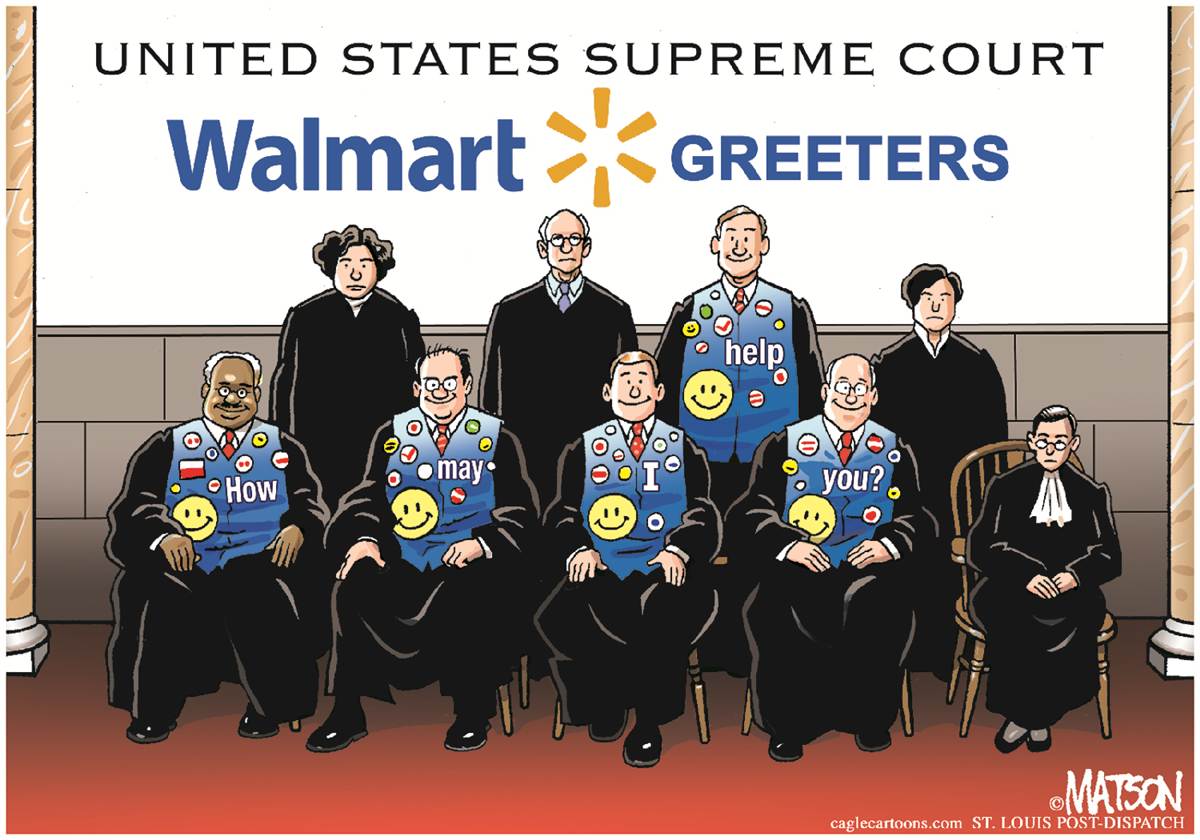 Learning Objectives (you should be able to answer these by the time we finish the Unit)Chapter 16 – The CourtsClarify the reasoning behind calling the American judicial system an adversarial system.Identify the major actors in the judicial system and explain their functions and responsibilities.Differentiate between original and appellate jurisdiction, and between civil and criminal law.Describe the functions of federal district courts, courts of appeals and the U.S. Supreme Court. Summarize judicial selection procedures for federal judges and justices.Discuss the backgrounds of judges and justices.Describe the role of the courts as policymakers.Distinguish between judicial review and statutory interpretation.Summarize procedure in the U.S. Supreme Court, including the “discuss list,” oral argument, the conference, and opinion writing.Explain the importance of opinion writing at the Supreme Court level and describe the different types of opinions.Identify factors used by the Supreme Court in deciding which cases to accept for review.Analyze the contrasting positions of judicial restraint and judicial activism.Trace the historical evolution of the policy agenda of the Supreme Court.Examine the ways in which American courts are both democratic and undemocratic institutions.	Chapter 16Amicus Curiae briefsAppellate jurisdictionClass action suitsCourts of appealDistrict courtsJudicial activismJudicial implementationJudicial restraintJudicial reviewJusticiable disputesMarbury v. MadisonOpinionOriginal intentOriginal jurisdictionPolitical questionsPrecedentSenatorial courtesySolicitor generalStanding to sueStare decisisStatutory constructionSupreme CourtUnited States v. Nixon